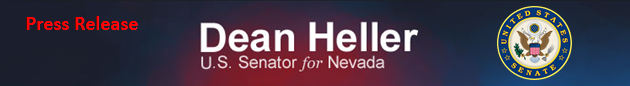 For Immediate Release:	                                                            Contact: Chandler SmithJuly 23, 2014							 	 202-224-6244          Heller Applauds Committee Passage of Travel Promotion LegislationLegislation promotes tourism in Nevada and across the nation(Washington, D.C.) – Today, U.S. Senator Dean Heller (R-NV) released the following statement after the U.S. Senate Committee on Commerce, Science, and Transportation voted to move legislation, S. 2250 (the Travel Promotion, Enhancement, and Modernization Act of 2014), increasing international tourism to the United States and to grow America’s share of the global travel market, out of committee to the full Senate for consideration:  “Representing a state where tourism thrives, this legislation promotes America’s numerous attractions and directly supports jobs in Nevada. Highlighting our nation as a premier travel destination, S. 2250 encourages international travelers and tourists to explore all fifty states,” said Heller. “Tourism in Southern Nevada generates $45 billion in revenues annually. It’s one of the main reasons Las Vegas has become North America’s number one meeting and convention destination for the last twenty consecutive years. Popular destinations in Nevada, such as Reno and Lake Tahoe, have been visited by record numbers of travelers. The partnership between local municipalities and key stakeholders, like the U.S. Travel Association, is strengthened with travel promotion legislation such as S. 2250. The end result of all this effort leads to more international visitors coming to our nation’s cities. These are key components in growing our country’s economy. I am proud to support this legislation and invite all to come and visit Nevada to experience everything it has to offer.”###